Лепка «Засверкал салют Победы!»Задачи: -Формировать умение отщипывать маленькие кусочки пластилина от куска и скатывать из них шарики круговыми движениями; далее надавливающим движением указательного пальца размазывать пластилин на картоне; прямыми движениями лепить жгутики;-Развивать мелкую моторику рук;-Воспитывать у детей любовь к своему Отечеству.Оборудование: лист картона; пластилин ярких цветов; доска для лепки.Ход занятия:- Взрослый: Давай вспомним, какой великий праздник скоро будет отмечать наша страна? (9 мая - «День победы»).-Взрослый напоминает:9 Мая! Счастливый и радостный день! Много лет назад советский народ одержал великую победу. Этот день помнят деды, знают внуки, и каждый человек гордится нашей победой.В это день проходят парады, люди несут цветы к памятникам, дарят цветы ветеранам. Вечером гремит праздничный салют.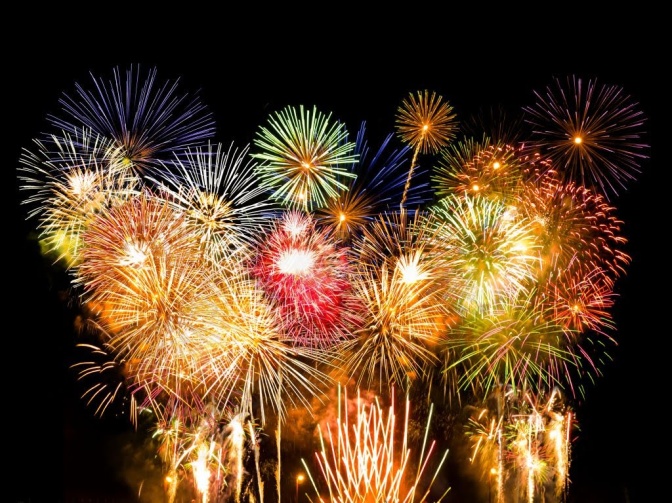 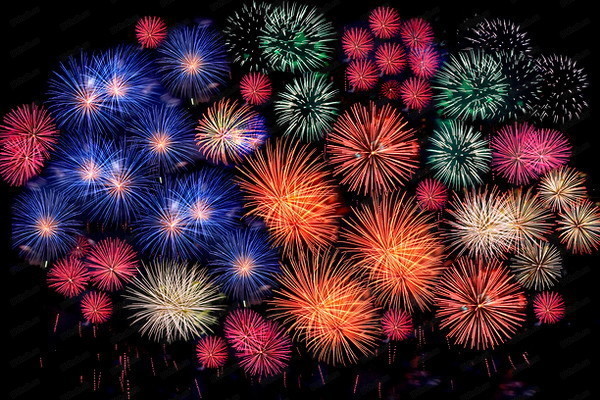 -Взрослый: Как ты думаешь, для чего люди запускают салют на праздник Победы? (Поздравить защитников Родины).-Взрослый: Правильно, чтобы поблагодарить защитников нашей Родины, сказать им «спасибо» за мир.- Взрослый: А в какое время суток, салют светится ярче? (вечером, когда темно, ночью).(взрослый предлагает взять темный картон)-Взрослый: Вот небо, вот ночь, давай, и мы с тобой сделаем салют из пластилина. (Взрослый показывает и комментирует)1. Сначала отщипну маленький кусочек пластилина от целого;2. Затем указательным и большим пальцами правой руки скатаю из них шарики (или на ладошке)3. Шарик расположить в верхней части листа картона, затем надавить на шарик указательным пальцем и движением сверху вниз размазать его на картоне.4. Возьму другой кусочек пластилина, и сделаю из него жгутик, это будет дорожка полета огонька. (прикрепляет)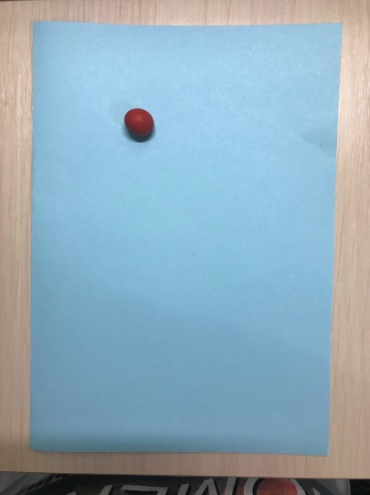 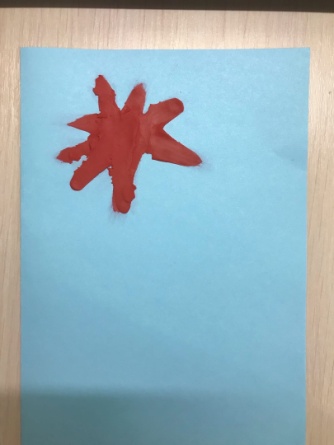 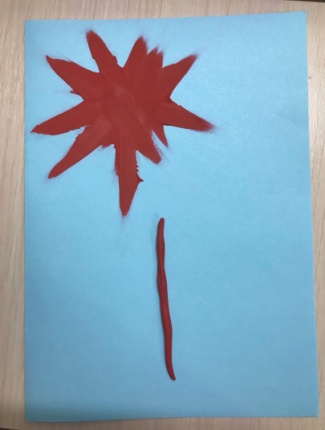 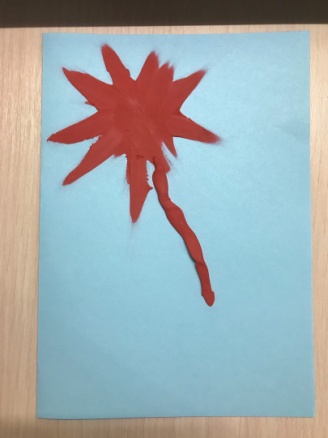 -Взрослый: Вот одна вспышка салюта – красная. Давай сделаем такую картинку, чтобы в небе было много огоньков разного цвета. -Взрослый: Но перед этим разомнем пальчики:Пальчиковая гимнастикаМы солдаты, мы солдаты,Бодрым шагом мы идём.                              (Пальцы маршируют по столу.)В нашу армию, ребята,           (Пальцы сжаты в кулак, указательный палец поднят вверхПросто так не попадёшь.       и покачивается вправо-влево.)                               Нужно быть умелыми,           (Ладонь вверх, пальцы растопырены,Сильными и смелыми            сжимаются и разжимаются.)-Взрослый: А теперь давай сделаем праздничный салют.(Ребенок выполняет работу, а взрослый по ходу выполнения оказывает помощь, если требуется, (берёт руку ребёнка в свою и действует рукой ребёнка))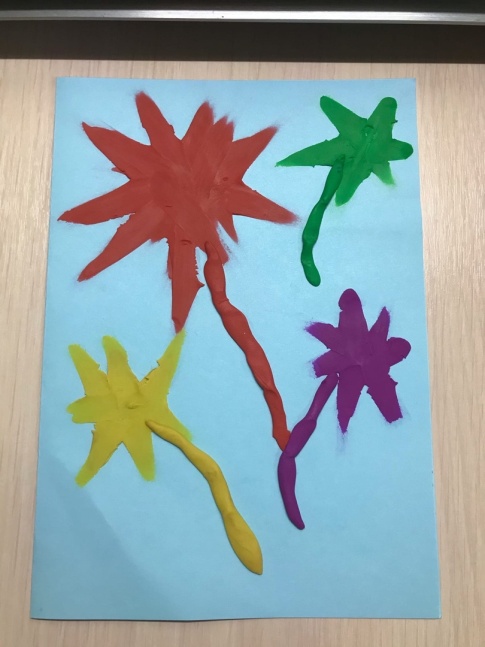 -Взрослый: Вот какой красивый салют получился! В честь какого праздника мы решили слепить салют? (В честь Дня Победы)